«Ақмола облысы білім басқармасының Ақкөл ауданы бойыншабілім бөлімінің Ақкөл қаласы, Кеңес Одағының БатырыПетр Михайлович Исаков атындағы № 1 жалпы білім беретін мектебі» КММКГУ «Общеобразовательная школа № 1 имени Петра Михайловича Исакова,Героя Советского Союза, города Акколь отдела образования по Аккольскому району управления образования Акмолинской области»«Развитие познавательной и творческой активности учащихся в процессе преподавания биологии»Дунаева Юлия Васильевнаучитель биологииКГУ «Общеобразовательная школа №1 им. П. Исаковаг. Акколь Аккольский район 2021г.Содержание1.Сведения об авторе–с. 2. Тема опыта – с.3.Условия формирования опыта- с.4.Актуальность опыта – с.5.Теоретическое обоснование опыта – с.6. Ведущая педагогическая идея  – с.7.Технология опыта  - с.8.Приложение 1 –  с.9.Приложение 2 –  с.10.Приложение 3 – с.11.Приложение 4 – с. 12.Приложение 5 – с. 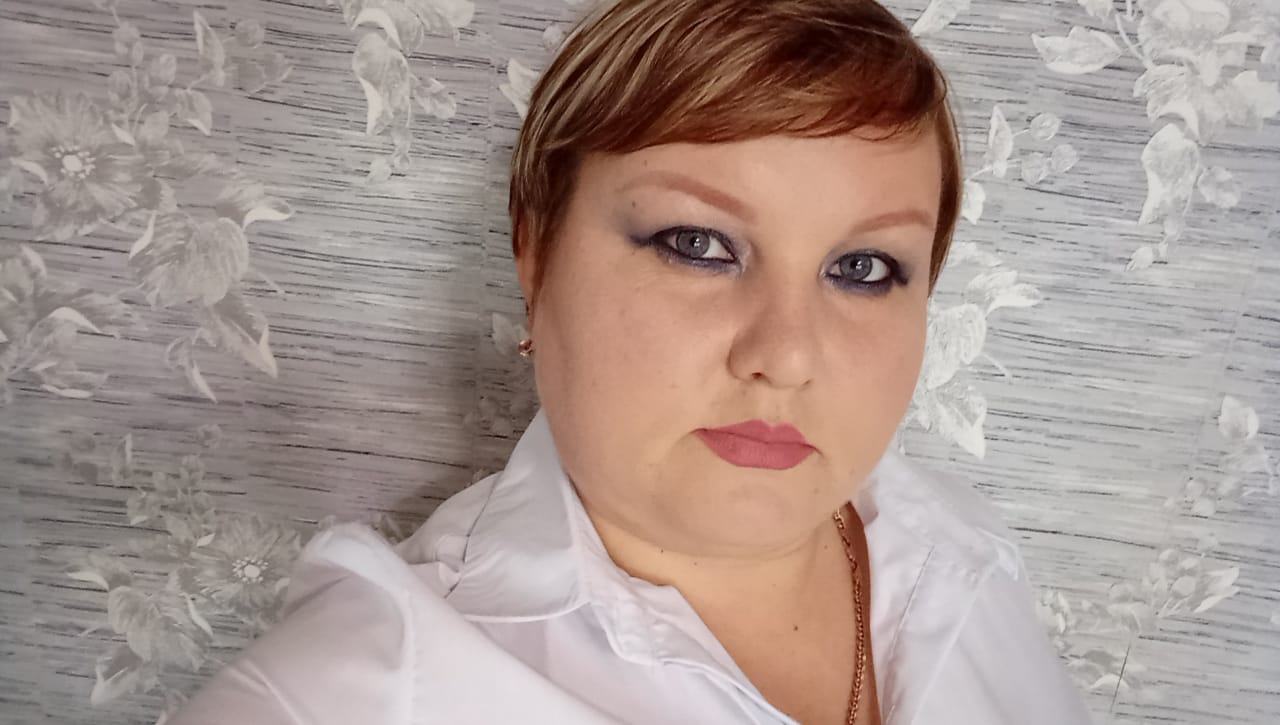 1. Сведения об автореДунаева Юлия ВасильевнаМесто работы: КГУ «Общеобразовательная школа №1 имени П.Исакова», Героя Советского Союза, города Акколь  отдела образования по Аккольскому  району управления образования Акмолинской области»Педагогический стаж: 13 летКатегория: Педагог-модераторПреподаваемые предметы: биологияСпециальность: учитель биологииКонтактный телефон: 8-702-190-70-27Электронный адрес: yuliapadalko.86@mail.ruТема обобщения: Развитие познавательной и творческой активности учащихся в процессе преподавания биологии«Развитие познавательной и творческой активности учащихся в процессе преподавания биологии» « Обучать ребёнка - это , значит, не давать ему нашей истины, но развивать его собственную истину до нашей, иными словами, не навязывать ему нашего мира, созданного нашей мыслью, но помогать ему, перерабатывать мыслью непосредственно очевидный чувственный мир». (П.П. Блонский)2.Тема опыта: «Развитие познавательной и творческой активности учащихся в процессе преподавания биологии»3. Условия формированияДанный опыт внедрён в КГУ «Общеобразовательная школа №1 им. П.Исакова», возрастная категория учащихся 5,7,8,9 классы 4. Актуальность опытаЯ - учитель биологии, и я учу впускать этот прекрасный мир в себя. А чтобы достичь этого, вначале надо научиться видеть, как окружающий мир прекрасен: полет мотылька, цветок, тянущийся к солнцу, трель соловья, улыбка ребенка.Моя задача как учителя состоит в создании условий для реализации и развития индивидуальных и творческих способностей учащихся, в воспитании личности:- способной к саморазвитию и творчеству,- обладающей стремлением к успеху, верой в свои возможности, потребностью в новых достижениях,- имеющей позитивное мышление,- умеющей предвидеть результаты своих действий,- обладающей активной жизненной позицией.Свою методическую тему сочетала с технологией проблемного обучения и воспитания.5. Теоретическое обоснование опытаВ настоящее время проблема становления интереса к учебному предмету стала актуальной, в связи с тем, что произошли значительные изменения в обществе и образовании, которые во многом определяются особенностями перехода к информационному обществу. Стремительно нарастающие объемы учебной информации вошли в противоречие с самими возможностями ее усвоения.Познавательный интерес представляет собой сплав, важнейший для развития личности, психических процессов. В интеллектуальной деятельности, протекающей под влиянием познавательных интересов, проявляется:активный поиск;догадка;исследовательский поиск;готовность к решению задачи.Важной особенностью познавательного интереса является также и то, что центром его бывает такая познавательная задача, которая требует от человека активной, поисковой или творческой работы, а не элементарной ориентировки на новизну и неожиданность.В различных исследовательских работах, литературных источниках и в быту встречаются разнообразные определения активности: эмоциональная, физическая, социальная, социально-политическая, интеллектуальная, умственная, познавательная, творческая, психическая, ориентировочно-исследовательская и другие.С целью формирования способностей школьников в процессе обучения необходимо сочетать предметно – познавательную и творческую деятельность учащихся. Целенаправленная тренировка гибкости мышления, ассоциативности, использование фантазии, интуиции, воображения, исследовательских методов обучения – всё это способствует развитию способностей учащихся.Таким образом, для развития творческой и познавательной активности учащихся необходимо организовать их познавательную деятельность таким образом, чтобы ориентировать учащихся на самостоятельное или частично-самостоятельное получение новой для них информации.Практическое применение прогрессивные идеи по проблеме интереса в обучении нашли в опыте педагогов А.С. Макаренко и С.Т. Шацкого.Кроме познавательного интереса ученых (педагогов, психологов, теоретиков) интересовали вопросы детского творчества. Творчества не только как деятельность, созидающая в себе “…нечто новое, оригинальное”. А как деятельность, которая способствует усвоению учебного материала через совершенно другие приемы и способы, применяемые в традиционном обучении. Благодаря, постановки данного вопроса, возникла проблема развития творческой активности у детей на уроках и во внеурочной деятельности.Проблема изучения творчества и творческой активности ученика имеет место в работах К.Д. Ушинского, В.А. Сухомлинского, Л.Н. Толстого, М.Н. Скаткина, А.К. Марковой, Д.Н. Богоявленского и Н.А. Менчинской и других ученых. Сегодня проблема интереса и творчества детей на уроках всё шире исследуется в контексте разнообразной деятельности учащихся, что позволяет творчески работающим учителям успешно формировать и развивать интересы учащихся, обогащая личность, воспитывать активное отношение к жизни. В педагогической практике используются различные пути активизации познавательной деятельности, основные среди них - разнообразие форм, методов, средств обучения, выбор таких их сочетаний, которые в возникших ситуациях стимулируют активность и самостоятельность обучающихся. Методы обучения - приемы и способы, совместной работы обучающего и обучаемых по передаче и усвоению знаний, умений и навыков, а также по развитию способностей и профессиональных качеств, необходимых в практической деятельности.
Методы активного обучения - это совокупность способов организации и управления учебно-познавательной деятельностью обучаемых, которые обладают следующими основными признаками:
- вынужденной активностью обучения;
- самостоятельной выработкой решений обучаемыми;
- высокой степенью вовлечённости обучаемых в учебный процесс;
- преимущественной направленностью на развитие или приобретение умений и навыков;
- постоянной связью учащихся и учителя и контролем за самостоятельной работой обучения.Почетное место на уроках биологии занимают игровые моменты.Игры знакомы с детства каждому человеку. В процессе игры развиваются способности человека, раскрываются его возможности и создаются условия для обмена информацией. Игровые формы отличаются тем, что процесс обучения максимально приближен к практической деятельности. Сообразуясь с характером и интересами своей роли, учащиеся должны принимать практические решения. Чаще всего им приходится играть свою роль в конфликтной ситуации, заложенной в содержание игры. Решения во многих играх принимаются коллективно, что развивает мышление учащихся, коммуникативные способности. В процессе игры возникает определенный эмоциональный настрои, активизирующий учебный процесс.Игра может быть положена как в основу всего урока, так и в его отдельные моменты.
Игры - путешествия усиливают впечатление, наблюдательность, обращают внимание детей на то, что находится рядом. В этих играх используются многие способы раскрытия познавательного содержания в сочетании с игровой деятельностью. Их можно применять и на уроках изучения нового материала, по принципу самообучения, т.е. так, что они сами направляют ученика на овладение знаниями и умениями. Например, на уроках природоведения мы «совершаем путешествие» на действующий вулкан. При помощи технических средств можно усилить эффект записью извергающегося вулкана, изучаем его строение, состав магмы, лавы, прослеживаем разницу между этими понятиями.
Игры - путешествия проводим как непосредственно на уроке, так и в процессе внеклассных занятий. Они служат в основном целям обобщения и закрепления учебного материала. Они также хорошо разнообразят работу с картой. Игры - путешествия строим по-разному, в том числе и на сказочной основе. Активизация учащихся в играх путешествиях выражается в устных рассказах, вопросах поискового характера, ответах учащихся, в их личных переживаниях и суждениях. Примерами таких игр могут быть «Путешествие по следам плодов и семян» (7 класс); «Путешествие по земному шару с красной книгой» (7-й класс), при изучении как растений, так и животных; «Путешествие на дно океана» при обобщении темы «Жизнь в морях и океанах» (5-й класс).
Игры упражнения. Они занимают обычно 10-15 минут и направлены на совершенствование познавательных способностей учащихся, являются хорошим средством для развития познавательных интересов, осмысления и закрепления учебного материала, применение его в новых ситуациях. К играм-упражнениям относятся: разнообразные викторины, кроссворды, ребусы, чайнворды, шарады, головоломки, ботаническое и зоологическое лото, объяснение пословиц и поговорок о растениях и животных. Побуждение школьников к этим играм, основанное на стремлении проявить догадку, смекалку в умственной деятельности, можно и должно использовать в развитии познавательной активности учащихся.
С целью быстрого овладения учащимися материалом по систематике растений и животных мы предлагаем игру «Найди родственников». Вызванный ученик вытаскивает карточку и подбирает к изображенному на ней объекту родственное по типу, классу, порядку, отряду, семейству растение или животное. Например, если на карточке изображено растение пшеницы, то ученик, подбирая ряд других представителей злаковых, дает общую характеристику семейства. После дополнительного вопроса по учебному материалу темы мы ставим отметку. Работа с загадками, на наш взгляд, помогает развивать у детей наблюдательность, находчивость, развивают логическое мышление. Для того чтобы отгадать загадки, учащиеся должны хорошо знать материал школьного учебника, дополнительной литературы. Загадки составляем на основе зашифровки наиболее существенных признаков предмета или явления. Разгадывание загадок предполагает формирование у детей умения решать логические задачи, заключенные в них. При отгадывании загадки мы помогаем детям выделить в необходимой последовательности все заключенные в ней признаки, т.к. часто именно нарушение порядка анализа имеющихся данных приводит к ошибкам.
Применяем загадки также при изучении нового материала. Например, перед объяснением нового материала загадываем загадку:
Из растений чей портрет
Выбит на монете?
Чьих плодов нужнее нет
На земной планете? (Пшеница)
Такой прием активизирует, на наш взгляд, внимание ребенка для восприятия темы «Сельскохозяйственное значение злаков».
Применяем загадки и при закреплении нового материала, на обобщающих уроках. При этом просим ребят не только отгадать загадку, но и ответить на соответствующие вопросы. Так, к загадкам о растениях, относящихся к разным семействам цветковых, мы предлагаем следующие вопросы:
- К какому семейству относятся эти растения?
- К какому классу?
- Назовите общие признаки класса, семейства.
- Что вы знаете об этом растении?
- Какие растения, относящиеся к этому семейству, вы еще можете назвать?
Таким образом, происходит закрепление полученных знаний.
Игры - упражнения могут иметь место и при выполнении учащимися домашних заданий. Например, кроссворды. Кроссворд - это игра на отгадывание слов, которыми надо заполнить фигуру из квадратов. При составлении кроссвордов учитываются возрастные отличия восприятия, внимания, памяти, мышления школьников. Количество заданий в учебных кроссвордах обычно небольшое - ответ основывается на трех - пяти словах. В зависимости от особенностей конкретного класса и индивидуальных возможностей детей задания можно изменять и варьировать.
Чаще всего мы используем кроссворды при изучении терминологии. При желании учащиеся могут составить кроссворд на заданную тему дома. В этом случае мы отрабатываем точность определения понятий. На следующем уроке их решаем по группам или индивидуально. Можно также предложить детям закончить решение головоломки или отгадывания кроссворда, начатых на уроке. Например, по биологии в 6 классе после изучения темы «Деление клетки» задаем разгадывание кроссворда с заданием: впишите в графы кроссворда название фаз митоза. Если кроссворд использовать на этапе закрепления, то к заданию добавляем: кто выполнит первым и без ошибок.
Большинство ребят увлекаются такой работой, она их не утомляет, и в то же время заинтересовывает, дает возможность проявить инициативу, изобретательность, творчество.
Биология требует от учеников большой словарной работы. Необходимость запоминать большое количество терминов, их значение зачастую вызывает затруднения у школьников. В связи с этим мы используем ребусы.
Ребус - это задача, в которой зашифровано слово или предложение с помощью рисунков, букв или знаков. Мы постепенно знакомим с разными способами решения ребусов, с основными правилами составления и разгадывания ребусов - своего рода «ребусной азбукой».6. Ведущая педагогическая идеяЦель моей работы:
– раскрытие проблемы активизации познавательной деятельности на уроках биологии.
Задачи:
Изучить по психолого-педагогической и методической литературе возможности активизации познавательной деятельности школьников.
Раскрыть суть принципов и методов активизации познавательной деятельности обучающихся.
Осуществить подборку методов активизации учебно-познавательной деятельности учащихся на уроках биологии.Гипотеза: познавательная и творческая активность учащихся на уроках будет наиболее активной, если учебный процесс будет построен на ситуациях проблемно-поискового характера, будут использованы интерактивные методы обучения:дискуссия, исследовательская и проектная деятельность,создание проблемных ситуаций.Новизна опыта7. Технология опытаВывод: процесс овладения новыми знаниями не сводится к обычному заучиванию правил и выводов. Он строится на улучшении самостоятельной работы школьников, на глубоком логическом анализе того фактического материала, который лежит в основе формирования научных понятий. Использование этих методов стимулирует стремление учащихся к самостоятельному выполнению заданий, характеризуется сосредоточенностью и интересом. Правильным является утверждение, что если нет познавательного задания, нет и работы мысли, если есть задание - есть поиск его решения. Постановка заданий в процессе обучения повышает активность учащихся. Учащиеся исследуют проблему, ищут пути ее решения, выдвигают разные предположения, приводят доказательства, а это, безусловно, содействует активизации умственной деятельности школьников, развитию логического мышления, познавательной самостоятельности и, в итоге, формированию и развитию познавательного интереса к биологии. Результатом обучения на основе современных инновационных педагогических технологий является формирование личности, которая владеет всеми жизненными компетентностями, имеет тесные связи с обществом, усвоила его ценности. Эта личность хорошо подготовлена к жизни в современном обществе. Она сможет успешно самореализоваться в социуме как высокий профессионал и сознательный гражданин.Результативность:- формируются такие качества, как ответственность, настойчивость, любознательность, стремление к активной познавательной деятельности;- вырабатывается умение самостоятельно добывать знания и применять их на практике;- создается ситуация общения на уроке, позволяющая каждому ученику проявлять инициативу, самостоятельность, избирательность в способах работы;- создается обстановка для естественного самовыражения ученика;- развивается устойчивый интерес к предмету;- на уроке создается ситуация успеха для каждогоТаким образом, развитие познавательной и творческой активности школьников во многом зависит и от условий, в которых находится ребенок в школе. Главная роль в создании условий для этого принадлежит учителю. Учитель поддерживает и улучшает самооценку и самоуважение каждого ученика. Показывает учащимся, что оригинальность является важной чертой личности. Поощряет успехи и не задерживает внимание на неудачах. Ошибки ученика рассматриваются, скорее как накапливаемый им опыт, а не повод для наказания или осмеяния. Климат в классе должен сводить к минимуму страх учащихся делать ошибки и старания проявлять познавательную активность даже при не удаче.Критерии и показатели оценивания:Литература1.Бартенева Т.П. Ремонтов А.П. « Использование ИКТ на уроках биологии»., М., 2003.2.Гин А.А. «Приемы педагогической техники», М., Вита – Пресс, 2002.3.Долженко Ю.А. « Методическое сопровождение личностно – ориентированного образования», Барнаул, АКИПКРО, 1998.4.Коротаева Е.В. « Обучающие технологии в познавательной деятельности школьников», М., 2003.5.Маркова А.К., Матис Т.А. «Формирование мотивации учения»,М.,1990.6.Молис С.С., Молис С.А. «Активные формы и методы обучения биологии. М., Просвещение,1989.7.Якиманская И.С. «Личностно – ориентированное образование в современной школе», М., 1996.